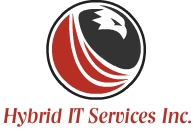 Hybrid IT Services Inc.Helping You to Manage Your Business the Better Way928 S Terrace Rd, #104,Tempe, AZ, 85281Phone:(480) 639 HITS(480) 307-7328Fax:480-304-9054info@hybriditservices.comwww.hybriditservices.com 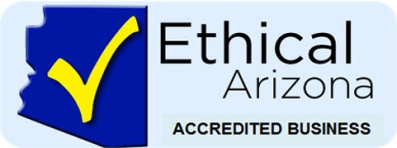 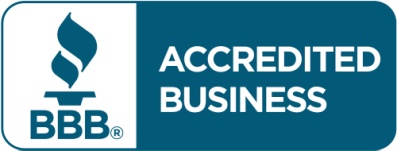 Smoke Test RepotVersion 1.3For Unseen SeenHome Page Show Stoppers Success Stories		Page doesn’t exist and information is shown at home pageMain Search		Design Issue and search bar is giving the resultsAbout Us (2)		Page exist but information is shown at home pageContact us (2)		Page exist but information is shown at home pageFollow us Links: Facebook, blog, twitter  Search for lost item	Search for found itemAdvertisement 		Welcome Screen:  Read more Button		Doesn’t exists Testimonials: View all Button	Page exist but information is shown at home pageLatest VideoLost and Found Items: Search	not giving the expected result and shows Query was Empty	Login DashboardInboxView Profile